Cellules animal et végétalePoste de travail 3Présenté àDaniel BlaisPar  Zachary Bilodeau(Xavier Gérin)ESV2021-01-28Observation:Si on a des microscopes on va parler de cellule.Interrogation:Comment fait t’on pour différencier les deux cellule?Hypothèse:Je suppose que la cellule végétale est rectangulaire.Je suppose que la cellule animale est ronde.Expérimentation:Manipulation:MicroscopesLameManipulation:Regarder la lame dans le microscopeIdentifier les structuresRésultats: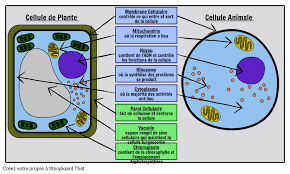 A noyauB cytoplasmeC Membrane cellulaireD Membrane nucléaireE CytoplasmeF ChloroplasteG Paroi cellulosiqueH Membrane cellulaireExercices:À l’aide de quel appareil peut-on observer des cellules? Microscopes Quelle est la plus petite unité de vie du vivant? CelluleDonne deux structures cellulaires que l’on ne retrouve que chez les cellules végétales? Chloroplaste et la paroi cellulosiqueQu’est-ce qu’un tissu? Ensemble de cellule de structure semblable, spécialisées dans une même fonction.Quelle caractéristique te permet de croire que les échantillons viennent du vivant?  Elles respirentQu’est qu’un organe? Un ensemble de tissuDiscussion : D’après mes résultats,  l’inconnu #1 est animale parce qu’il n’y a pas de paroi cellulosique et il n’y a pas de chloroplasteD’après mes résultats, l’inconnu #2 est végétale car elle est rectangulaire et elle a une paroi cellulosique Conclusion :Mon hypothèse est vrai, puisque le plus petite unité de vie est la cellule